
БРОВАРСЬКА РАЙОННА РАДАКИЇВСЬКОЇ ОБЛАСТІП Р О Т О К О Лзасідання 41 позачергової сесії Броварської районної ради VІІ скликання від 17 травня 2018 року                                                                                                            м. БровариУ роботі 41 позачергової сесії Броварської районної ради VІІ скликання взяли участь:- Плакся Юрій Сергійович, заступник голови Броварської районної державної адміністрації;- Кищук Олег Євгенович, депутат Київської обласної ради.Веде сесію:Гришко Сергій Миколайович, голова Броварської районної ради                     VІІ скликання.Затвердження порядку денного:Всього депутатів   - 36Було присутніх      - 24Із депутатів Броварської районної ради відсутні: Воєвуцька Діляра МідхатівнаГорюнов Олексій ВолодимировичДяченко Валерій ВасильовичЗалозний Микола ВолодимировичКалашник Валерій ІвановичКолісниченко Тетяна ОлексіївнаКорнійко Сергій ОлександровичПлющ Олексій АнатолійовичСтоляр Олег АнатолійовичЧабур Валерій ІвановичШульга Валентина ЄвгеніївнаЩиголь Володимир ВалерійовичВиступив:Гришко Сергій Миколайович, голова Броварської районної ради, повідомив, що у залі зареєструвалися 22 депутати та запропонував розпочати засідання      41 позачергової сесії. Головуючий поставив дану пропозицію на голосування.Проведення процедури поіменного голосування.Голосували:«За» - 22 ; «проти» - 0 ; «утримались» - 0; «не голосували» - 0.Протокол поіменного голосування додається.Вирішили:Пропозицію прийнято більшістю голосів.Виступили:Головуючий оголосив 41 позачергову сесію Броварської районної ради VІІ скликання відкритою.(Звучить Гімн України) Головуючий повідомив, що на сесії присутні:- Федоренко Андрій Сергійович, помічник-консультант на громадських засадах народного депутата України  Різаненка П.О;- Литвиненко Віталій Володимирович, помічник-консультант на громадських засадах народного депутата України  Різаненка П.О; - Гаркуша Анатолій Миколайович, редактор інформаційно-аналітичного тижневика «Громадський захист Київщини».Гришко Сергій Миколайович, голова Броварської районної ради, повідомив, що відповідно до розпорядження від 14 травня 2018 року № 61 скликана 41 позачергова сесія Броварської районної ради               VІІ скликання.Гоголіна А.В., Гришко С.М. повідомили про конфлікт інтересів. Головуючий запропонував затвердити порядок денний:1. Про внесення змін до рішення сесії районної ради VII скликання від 21 грудня 2017 року                         № 468 - 35 позач.-VII «Про районний бюджет Бро-варського району на 2018 рік» та додатків до нього.2. Різне.В залі зареєструвались 23 депутати.Проведення процедури поіменного голосування.Голосували:«За» - 22 ; «проти» - 0 ; «утримались» - 0; «не голосували» - 1.Протокол поіменного голосування додається.Вирішили:Затвердити порядок денний.Головуючий запропонував затвердити регламент проведення засідання: для доповіді – до 5 хв.;для виступу – до 3 хв.;для репліки – до 1 хв. поцікавився чи будуть інші пропозиції (не надійшли) та поставив на голосування дану пропозицію.В залі зареєструвались 24 депутати.Проведення процедури поіменного голосування.Голосували:«За» - 24 ; «проти» - 0 ; «утримались» - 0;«не голосували» - 0.Протокол поіменного голосування додається.Вирішили:Затвердити регламент проведення засідання. 1.Слухали:Про внесення змін до рішення сесії районної ради VII скликання від 21 грудня 2017 року                                    № 468 - 35 позач.-VII «Про районний бюджет Бро-варського району на 2018 рік» та додатків до нього.Головуючий запросив до доповіді Миргородську О.Ж., начальника управління фінансів Броварської районної державної адміністрації, до співдоповіді  Козлова О.КДоповідала:Миргородська Олена Жоржівна, начальник управління фінансів Броварської районної державної адміністрації, ознайомила із змінами.Виступили:Кищук Олег Євгенович, депутат Київської обласної ради, висловив свою позицію, що голова Броварської райдержадміністрації одноосібно розподіляє кошти районного бюджету не радячись з головами депутатських фракцій, а депутати районної ради лише голосують. Тому запропонував рішення в такому форматі не підтримувати.Гришко Сергій Миколайович, голова районної ради, повідомив, що кошти, які було виділено на минулій сесії на Княжицьку ЗОШ в сумі 2 млн. 218 тис.         116 грн. будуть повернуті в повному об’ємі при перевиконанні районного бюджету та наявності відповідних проектів. Головуючий зазначив, що кошти по зазначеному об’єкту направляються для покриття захищених статей та озвучив їх.Іваненко Петро Петрович, голова депутатської фракції Територіальної організації Політичної партії “Опозиційний блок” у Броварському районі Київської області,  запропонував  оголосити  перерву  на              5 хвилин.Головуючий оголосив перерву.Перерва.Виступили:Головуючий запросив депутатів районної ради зареєструватися і повідомив, що в залі зареєструвались 24 депутати та надав слово  Субботіну В.М. члену депутатської фракції Броварської районної партійної організації “Всеукраїнське об’єднання “Батьківщина”.Субботін В’ячеслав Миколайович, член депутатської фракції Броварської районної партійної організації “Всеукраїнське об’єднання “Батьківщина”, повідомив, що депутати прийшли до висновку, що є недоліки в роботі райдержадміністрації щодо підготовки проектів рішень з бюджетних питань тому депутати просять голову районної ради рекомендувати голові Броварської райдержадміністрації спільно з головами депутатських фракцій розглядати питання перерозподілу коштів районного бюджету та запропонував надати слово Кищуку О.Є.Кищук Олег Євгенович, депутат Київської обласної ради, озвучив рішення всіх депутатських фракцій підтримати даний проект рішення. Співдоповідав:Козлов Олександр Костянтинович, голова постійної комісії з питань бюджету, фінансів, соціально-економічного розвитку, повідомив, що постійна комісія розглянула дане питання на своєму засіданні та більшістю голосів рекомендує проект рішення підтримати.Гришко С.М., Гоголіна А.В., Філіпова Т.А. повідомили про конфлікт інтересів.Гоголіна Анна Василівна, заступник голови районної ради, закликала райдержадміністрацію до співпраці з депутатськими фракціями.Головуючий поставив на голосування проект рішення.Проведення процедури поіменного голосування.Голосували:«За» - 25; «проти» - 1 ; «утримались» - 0; «не голосували» - 0.Протокол поіменного голосування додається.Вирішили:Прийняти рішення сесії районної ради                           № 553-41 позач.-VІІ (додається).2.Слухали:Різне. Головуючий поцікавився у депутатів чи будуть виступи у «Різному». Депутати районної ради не виявили бажання виступити у «Різному».Головуючий зазначив, що порядок денний                   41 позачергової сесії Броварської районної ради Київської області VІІ скликання вичерпано та оголосив пленарне засідання закритим. (Звучить Гімн України).Голова радиС.М.ГришкоСекретаріат сесіїТ.А.Філіпова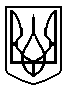 